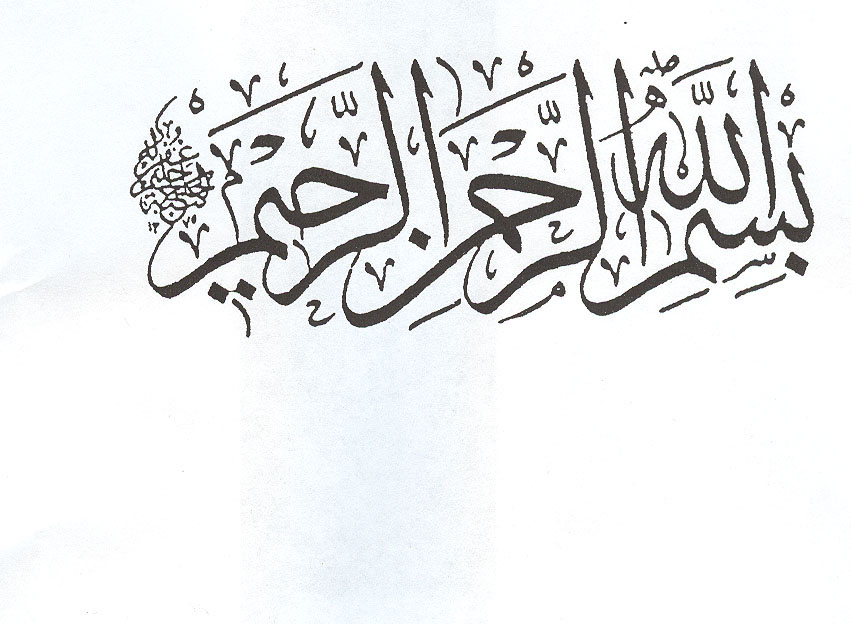 پایان نامه برای دریافت درجه کارشناسی ارشدرشته: مهندسی کامپیوتر (نرمافزار)عنوان:معرفی یک الگوریتم مسیریابی انرژی مؤثر برای شبکههای حسگر بیسیم سطح بدن با تاکید بر توازن مصرف انرژی و کاهش تأخیرپاییز 97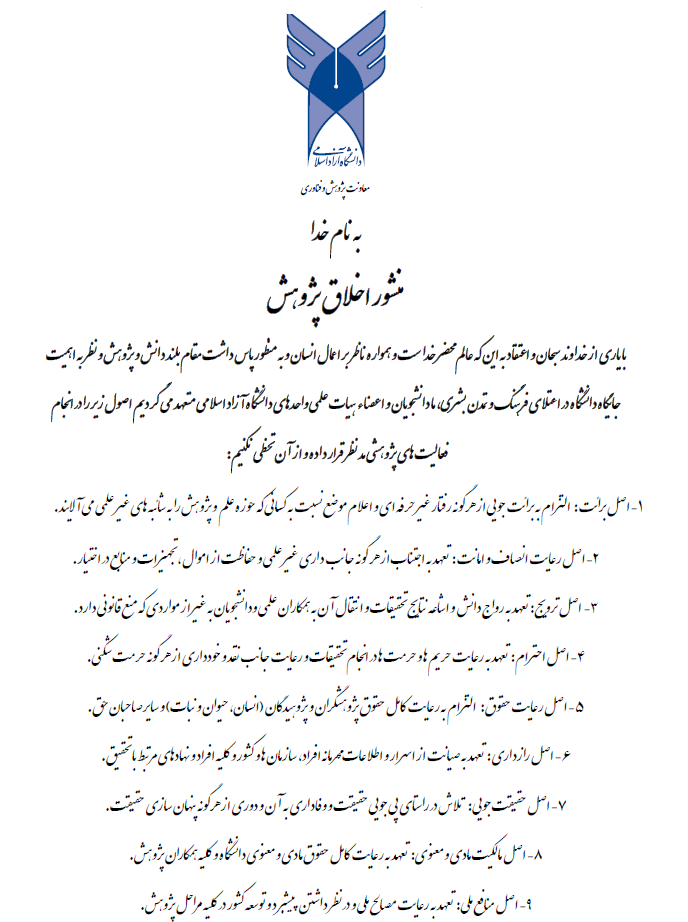 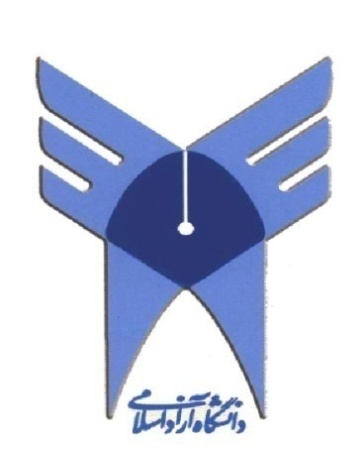 تعهد نامه اصالت رساله یا پایان نامهاینجانب ............................... دانش آموخته مقطع کارشناسی ارشد ناپیوسته/دکترای تخصصی در رشته ........................... که در تاریخ ........................ از پایان نامه/ رساله خود تحت عنوان " ..............................................................................................................................................................................................................." با کسب نمره ............ و درجه ................... دفاع نموده ام بدینوسیله متعهد می شوم:این پایان نامه/ رساله حاصل تحقیق و پژوهش انجام شده توسط اینجانب بوده و در مواردی که از دستاوردهای علمی و پژوهشی دیگران(اعم از پایان نامه، کتاب،مقاله و....) استفاده نموده ام، مطابق ضوابط و رویه موجود،نام منبع مورد استفاده و سایر مشخصات آن را در فهرست مربوطه ذکر و درج کرده ام.این پایان نامه/ رساله قبلا برای دریافت هیچ مدرک تحصیلی(هم سطح،پایین تر یا بالاتر) در سایر دانشگاه ها و موسسات آموزشی عالی ارائه نشده است.چنانچه بعد از فراغت تحصیل، قصد استفاده و هرگونه بهره برداری اعم از چاپ کتاب،ثبت اختراع و... از این پایان نامه داشته باشم،از حوزه معاونت پژوهشی واحد مجوزهای مربوطه را اخذ نمایم.چنانچه در هر مقطعی زمانی خلاف موارد فوق ثابت شود،عواقب ناشی از آن را می پذیرم و واحد دانشگاهی مجاز است با اینجانب مطابق ضوابط و مقررات رفتار نموده و در صورت ابطال مدرک تحصیلی ام هیچگونه ادعایی نخواهم داشت.نام و نام خانوادگی:فرم اصلاحات دارویفهرست جداولجدول (2-1) حسگرهای پزشکی مختلف روی بدن انسان	17جدول (4-1) مقدار پارامترها	70جدول (4-2) مقايسه نسبت دوره بيثباتي	77فهرست شکلهاشکل (2-1) معماری شبکههای حسگر بی سیم ناحیه بدن	13شکل (2-2) تکنولوژی بلوتوث در شبکه بیسیم ناحیه بدن 	22شکل (2-3) تکنولوژی UWB در شبکههای بیسیم ناحیه بدن 	23شکل(2-4) یادگیری تقویت مدل مبتنی بر مسیریابی	26شکل (2-5) مدل شبکه مورد استفاده بوسیله DMQOS	29شکل (2-6) مسیریابی  AnyBody	32شکل 3-1) ساختار کلی روش پیشنهادی	44شکل 3-2) مدل مصرف انرژی رادیویی در شبکههای حسگر بیسیم	45شكل 3-3 ساختار خوشهبدي گرهها	48شکل 3-4) مثالی از مکان اولیه MPها	52شکل 3-5) بروزرسانی MPها در هر مرحله	53شکل 3-6) نمایش دورترین و نزدیکترین گره به سرخوشه	55شکل 3-7) تقسیمبندی یک خوشه به 3 ناحیه	56شکل 3-6) نحوه ساختار سلسله مراتبی در هر خوشه	57شکل 3-9) مقایسه ارسال دادهها به سرخوشه در روش پیشنهادی و روشهای دیگر	58شکل 4-1) موقعیت اولیه  گرههای در محدوده مورد نظر	68شكل 4-2) نمونهاي از خروجي Castalia	73شكل 4-3) مقايسه طول عمر شبكه	75شكل 4-4) مقايسه مصرف انرژي به نسبت تعداد بسته دريافتي	78شكل 4-5) مقايسه نرخ ارسال بستهها در پروتكلهاي مختلف	80شکل 4-6) ساختار خوشهبندی روشهای دیگر	81شکل 4-7) ساختار خوشهبندی و سلسله مراتبی روش پیشنهادی	82چکیده:شبکه بیسیم سطح بدن، با به کارگیری گرههای حسگر بیسیم در محدوده بدن فرد و اندازهگیری پارامترهای بیولوژیکی وی، میتواند نقش مهمی در مانیتورینگ سلامت انسان، راه دور داشته باشد. این گرههای اطلاعات حیاتی سلامت انسان را جمعآوری کرده و با همکاری هم آنها را به یک مرکز اصلی انتقال میدهند. محدودیت منابع در این شبکهها، یکی از دغدغههای اصلی به شمار میرود. الگوریتمهای مسیریابی نقش مهمی در مدیریت منابع به ویژه مصرف انرژی دارند. کارهای انجام شده، اغلب یک جنبه خاص از مدیریت را در نظر میگیرند و معمولاً دارای نواقصی هستند. در این پایان نامه سعی میشود یک روش مسیریابی انرژی مؤثر با تکیه بر توازن مصرف انرژی معرفی شود. به این منظور از یک روش خوشهبندی جدید استفاده میشود. به این صورت که پس از خوشهبندی، داخل هر خوشه به چند ناحیه تقسیم شده و ارسال دادهها داخل هر خوشه به صورت سلسله مراتبی انجام میگیرد. و ارسال دادهها از سرخوشهها به چاهک به صورت مستقیم انجام میگیرد. روش پیشنهادی در نرمافزا Omnet++ و با استفاده از چارچوب Castalia انجام گرفت. نتایج بدست آمده بر اساس معیارهای مصرف انرژی، طول عمر شبکه، تعداد بسته ارسالی و طول عمر بیثباتی نشان میدهد که روش پیشنهادی در مقایسه با روشهای مشابه کارایی بهتری دارد.کلمات کلیدی: شبکه بیسیم سطح بدن، مانیتورینگ سلامت، الگوریتم مسیریابی، خوشهبندی سلسلهمراتبیفصل اولکلیات تحقیقمقدمهشبکههای حسگر بیسیم شامل تعدادی گره حسگر هستند که قابلیت ارتباط بیسیم را در یک محدوده جغرافیایی نسبتاً کوچک دارند. این شبکه، شبیه به یک شبکه توزیع شده است که مشتمل از ایستگاههای حسگر مستقل و پراکنده است. هر ایستگاه حسگر نیز به عنوان یک گره حسگر شامل میکرو کامپیوتر (جزء محاسبات)، فرستنده و گیرنده (جزء ارتباطات)، یک منبع انرژی (به طور معمول یک باطری) و برخی از حسگرها که وابسته به قابلیتهای کاربردی آن میباشد. برخی از حسگرهای هوشمند مجهز به یک محرک هستند که یک دستگاه الکترومکانیکی مورد استفاده برای کنترل اجزاء مختلف سیستم میباشد، این گرهها خود را سازماندهی کرده و تشکیل یک شبکه را میدهند که معمولاً شامل چندین هزار گره حسگر است. پس از تشکیل شبکه حسگر، گرههای حسگر به اندازهگیری و جمع آوری اطلاعات از محیط اطراف و انتقال دادههای حس شده به یک ایستگاه ویژه بنام ایستگاه پایه میپردازند.شبکههای حسگر بیسیم را میتوان در مقیاس بزرگ و یا کوچک مستقر کرده و برای شناسایی و جمع آوری اطلاعات مورد نیاز از محیط اطراف، مورد استفاده قرار داد. این شبکهها توانایی تغییر شیوه زندگی انسان را دارند. آنها برای برنامههای کاربردی مانند محیط زیست، نظارت و سنجش زمین لرزه، امداد رسانی طبیعی، نظارت بر سلامتی پزشکی، اهداف نظامی و دفاع ملی میتوانند مورد استفاده قرار گیرند.شبکههای حسگر بیسیم ناحیه بدن زیر شاخهای از شبکههای حسگر بیسیم هستند که توانایی ایجاد تغییر در جهت تشخیص زودهنگام بیماریهای مختلف را دارند، آنها توانایی جمع آوری، تجزیه و تحلیل دادههای مربوط به علائم حیاتی بیماران را با استقرار مختلف حسگرهای زیستی پزشکی را دارند. برای مثال بررسی دمای بدن، ضربان قلب، فشار خون، نوار قلبی، نوار مغزی و غیره را برای مدت زمان طولانی را دارد. انتقال سریع اطلاعات و کاهش هزینهها از مهمترین مزایای استفاده از این شبکهها در سطح بدن است.بیان مسئلهشبکه حسگر ناحیه بدن با به کارگیری گرههای حسگر بیسیم در محدوده بدن فرد، اندازهگیری پارامترهای بیولوژیکی وی را انجام میدهد و مانیتورینگ سلامت او را از راه دور میسر میسازد که به دو نوع پوشیدنی و کاشتنی در دسترس میباشد. این سیستمها بر فعالیتهای فیزیکی مانند پارامترهای محیطی نیز نظارت دارند [1]. این سیستمها با ارائه سرویسهایی نظیر نظارت پزشکی، ارائه اطلاعات دارویی و پزشکی، ارتقاء حافظه افراد، کنترل دستگاههای خانگی و برقراری ارتباط در شرایط اورژانسی میتوانند کمک قابل توجهی به افراد نمایند [2].مانیتورینگ مداوم شبکههای حسگر بیسیم ناحیه بدن امکان تشخیص زود هنگام شرایط اورژانسی را در بیماران با ریسک سلامت بالا افزایش میدهد و محدوده وسیعی از سرویسهای سلامت را برای افرادی با درجات مختلف ناتوانی ادراکی و حسی و حرکتی فراهم میکند. این شبکهها مشتمل بر تعدادی حسگر روی سطح بدن یا داخل بافتهای بدن یا بر روی لباس است که این حسگرها در کنار هم امکان دریافت و پردازش و ارتباط را فراهم میکنند. این تکنولوژی یکی از آخرین تکنولوژیها در حوزه تشخیص و مدیریت مراقبت بهداشتی میباشد [3 و 4].این گرههای حسگر دارای محدودیت شدید منابع، به ویژه انرژی هستند. به منظور کاهش مصرف انرژی گرههای حسگر و افزایش طول عمر شبکههای حسگر بدنی بیسیم و كاهش تأخير، باید یک استراتژی انرژی موثر و ذخیره کننده انرژی با قابلیت حذف تأخيرهاي اضافي، برای این نوع شبکهها معرفی کنیم. در این تحقیق قصد داریم که مصرف انرژی گرهها را در فرآیند ارسال دادهها کاهش دهیم. به این منظور یک ساختار سلسله مراتبی مانند یک درخت استفاده میکنیم. برای این کار ابتدا عملیات خوشهبندی انجام میگیرد و سپس در هر خوشه ساختار سلسله مراتبی ایجاد میشود که در آن گرههای دورتر از سرخوشه توسط گرههای میانی دادهها را برای سرخوشه ارسال میکنند و سرخوشهها مستقیم دادهها را برای BS ارسال میکنند. در روشهاي قبلي ساختار سلسله مراتبي بين سرخوشهها ايجاد ميشد كه اين خود باعث افزايش تأخير در شبكه ميشد. اما در روش پيشنهادي ساختار سلسله مراتبي داخل خوشهها انجام ميشود و سرخوشهها دادهها را مستقيماً به BS ارسال ميكنند اين كار باعث ميشود كه ميزان تأخير در كل كاهش يابد.اهمیت و ضرورت انجام تحقیقبا توجه به اينكه تكنولوژی شبكههای حسگر بيسيم بدني روز به روز در حال پيشرفت است، اين سيستمها با ارائه سرويسهايي نظير نظارت پزشكي، ارائه اطلاعات دارويي و پزشكي، ارتقاء حافظه افراد، کنترل دستگاههای خانگي و برقراری ارتباط در شرايط اورژانسي ميتوانند کمک قابل توجهي به افراد نمايند. با توجه به آمار ارائه شده توسط وزارت امور اقتصادی و دبيرخانه سازمان ملل تعداد 761 ميليون نفر از مردم جهان در سال 2025، سني بالای 65 سال خواهند داشت که 15% از جمعيت کل جهان را شامل ميشود که گسترش آن در کشورهای توسعه يافته بيشتر خواهد بود. به عنوان مثال 20 % بيشتر در مقايسه با کشورهای درحال توسعه و توسعه نيافته ميباشد و از آنجا که افراد مسن مسائلي مانند چک آپ مكرر پزشكي و بستری در بيمارستان را دارند و مسائل سلامتي آنها هزينه درماني بالايي را طلب ميکند که نشان از تغييرات عمده و متمرکز بر تشخيص زود هنگام و حرکت به سمت پيشگيری و درمان را دارد [6].از دلايل اهميت اين شبكهها ميتوان به مواردی از قبيل : کشف زودهنگام علائم بدتر شدن حالت بیمار، آگاه کردن مراقبان سلامت برای حضور در وضعيتهای بحراني، پيدا کردن ارتباط بين سلامت و سبک زندگي، فراهم ساختن مراقبت بهداشتي برای مكانهای دوردست و کشورهای در حال توسعه و تغيير در شيوهی مراقبت بهداشتي توسط فراهم سازی اطلاعات فيزيولوژيكي بلادرنگ برای پزشكان اشاره کرد. این سيستمها باعث بهبود مراقبت در امر سلامت و کاهش هزينههای سلامت و بهبود در کيفيت سرويسهای مراقبتي ميشود [7]. با توجه به مطالب ارائه شده ارسال اطلاعات حياتي بيماران با حداقل زمان تاخير يكي از مهمترين مسائل شبكههای حسگر بيسيم بدني ميباشد و تحقيق در بهبود عملكرد زمان تاخير در مسيريابي و ارسال اطلاعات حياتي بيمار از اهميت بسيار زيادی برخوردار است. لذا تحقیق در اين مورد ميتواند به ارائه مسيريابي مناسب و بهينه با حداقل زمان تاخير در ارسال اطلاعات حياتي بيمار شود. که این امر هم به نوبهی خود منجر به کاهش مرگ و ميرها و همچنين ارائه خدمات ضروری و اورژانسي در کمترين زمان ممکن خواهد شد.اهداف مشخص تحقيقتبيين تاثير الگوريتم پيشنهادی با استفاده از ساختار خوشهبندی و مسيريابي،  برکاهش زمان تاخير ارسال اطلاعاتبررسي زمان تاخير در مسيريابي شبكههای حسگر بي سيم بدنکاهش مصرف انرژی و متوازن کردن مصرف انرژی گرههامعرفی یک الگوریتم مسیریابی برای شبکههای حسگر بیسیم بدن در یک محدوده نسبتاً وسیع مانند یک مرکز مراقبت از سالمندان یا معلولین و یا یک مرکز بیمارستانیسؤالات تحقیقچگونه میتوان میزان تأخیر در شبکههای حسگر بیسیم سطح بدن را کاهش داد؟چگونه میتوان با استفاده از یک روش مسیریابی انرژی مصرفی گرههای شبکه حسگر بیسیم بدن را کاهش داد؟آیا میتوان با یک روش مبتنی بر خوشهبندی مصرف انرژی گرههای شبکه را متوازن کرد؟چگونه میتوان یک مسیریابی با کارایی بالا برای شبکههای حسگر بیسیم سطح بدن در یک محدوده بیمارستانی معرفی کرد؟  فرضيه‏هاي تحقیقکاهش تأخیر شبکههای حسگر بیسیم سطح بدن باعث افزایش کیفیت سرویس دهی به بیماران میشود.استفاده از یک روش خوشهبندی پویا باعث کاهش مصرف انرژی گرههای حسگر میشود.استفاده از یک روش خوشه بندی پویا و ناهمگن باعث مصرف متوازن انرژی میشود.استفاده از ارسال سلسلهمراتبی داخل هر خوشه و ارسال با طول گام کم از سرخوشه به چاهک، باعث کاهش تأخیر میشود.جنبه نوآوری تحقیقدر روش پیشنهادی از یک روش خوشهبندی جدید استفاده میکنیم. به این صورت که بعد از تعیین سرخوشهها و انجام مراحل خوشهبندی، هر خوشه خود به چند ناحیه تقسیم بندی شده و ارسال دادهها از گرهها به سرخوشه به صورت یک ساختار درختی انجام میشود. همچنین به منظور مصرف متوازن انرژی، اندازه خوشهها متفاوت در نظر گرفته میشوند. به منظور کاهش تأخیر، فرآیند ارسال دادهها از سرخوشهها به گره چاهک با کمترین طول گام انجام میگیرد. ساختار پایان نامهاین پایان نامه در پنج فصل تهیه و نگارش شده است. فصل اول شامل کلیات تحقیق یعنی: بیان مسئله، ضرورت و اهمیت تحقیق و اهداف و فرضیات است. در فصل دوم مبانی و پیشینهی تحقیق بیان میشود و به بررسی کارهای انجام شده در این زمینه و معایب و مزایای آن میپردازد. بعد از بررسی کارهای انجام شده، فصل سوم به معرفی جزئیات روش پیشنهادی میپردازد. فصل چهارم شامل شبیهسازی روش پیشنهادی در یک محیط نرمافزاری و ارزیابی و مقایسه نتایج بدست آمده با کارهای قبلی است. در فصل پنجم نتایج نهایی تحقیق بیان میشود و راهکارهایی برای ادامه تحقیق و بهبود آن در آینده معرفی میشود.فصل دوممروری بر مبانی و پیشینه تحقیقمقدمهبرنامههای کاربری پیشرفته و با ارزش در رابطه با شبکههای حسگر بدن به افزایش نظارتهای بهداشتی بیماران و کیفیت زندگی بیماران کمک میکند. شبکههای حسگر بدن برای نظارت بر سلامت بیماران و نگرانیهای مرتبط به آنها  استفاده میشود. از جمله این موارد میتوان به کنترل تغییرات در فشارخون، ضربان قلب و یا درجه حرارت بدن اشاره کرد. یکی از ویژگیهای مهم شبکههای حسگر ناحیه بدن،  در آینده تسهیل در تحرک فیزیکی بیماران است در صورتیکه در حال حاضر بیماران احتیاج به ماندن در بیمارستان دارند. پروتکل های مسیریابی، داده های مورد نیاز را به سمت مسیر مقصد ارسال می کنند حتی زمانیکه یک بیمار در حال حرکت می باشد  و این از مهمترین مزایای این گونه شبکه ها و پروتکلها میباشد. در این فصل ابتدا به معرفی شبکههای حسگر ناحیه بدن، معماریها، چالشها و مزایایهای میپردازیم در ادامه به بررسی تعدادی از کارهای انجام شده در زمینهی مسیریابی شبکههای حسگر ناحیه بدن میپردازیم.WBAN به عنوان ابزاری برای مراقبتهای پزشکیهر فردی دارای یکسری ویژگی منحصر به فرد از جمله حساسیت نسبت به بیماری، داروها یا عملیات پزشکی است. این موارد باعث ایجاد تغییر رویکرد در مراقبت سلامت را نشان میدهد. همه شاخههای پزشکی مدرن از پیشگیری تا درمانهای پیچیده کاملاً وابسته به تشخیص زود هنگام، دقیق و همراه با بررسی نتایج از نزدیک است. برای رسیدن به این اهداف لازم است که اطلاعات دقیق فرد در سطوح مختلف بصورت پیوسته دریافت شود. این دریافت اطلاعات باید به صورتی شکل گیرد که برای زندگی طبیعی فرد مشکلی ایجاد نکند و از نظر هزینه منطقی و قابل تامین باشد. از این نظر نیاز به تکنولوژیی است که این مشکل را مرتفع کند. به همین منظور شبکههای حسگر بیسیم ناحیه بدن که زیر مجموعه از شبکههای حسگر بیسیم است، معرفی شد. این شبکه میتواند با ارائه راهکارهای بخصوص تشخیص زودهنگام بیماریهای مختلف را انجام دهند. این نوع شبکهها میتوانند با جمعآوری و تجزیه و تحلیل دادههای مربوطه و با بکارگیری انواع مختلف سنسورهای پزشکی نشانه حیاتی بیماران را نشان دهند [1]. به عنوان مثال: درجه حرارت بدن، ضربان قلب، فشار خون، نوار قلب، نوار مغز و بقیه سنسورها میباشد. اینکار در یک دوره زمانی طولانی، نتیجه کاهش هزینه بهداشت و درمان را درپی دارد.